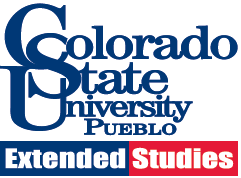 Course Registration FormEXHP 591: Workshop Wellness Balance,& Sustainability, Summer 2020PLEASE PRINT: SS#__________________PID No.__________ Tel. (Daytime) _________________Tel. (Alternate) _______________(Optional)		(If none or unknown, CSU-Pueblo staff will assign)				
		    Name___________________________________________________________________ DOB ____/_____/_____	Last			First		Middle		Maiden		              mm    dd      yyyy	Local Address______________________________________________________________________________________		Number and Street				City			State		Zip
E-mail: _______________________________________________________________________________________ Ethnic origin:  (Optional)       White          Hispanic        Native/Indian         Asian          Black         Other Gender:  			Do you hold a Bachelor’s degree? Yes       No        Year degree was conferred: 					      

Institution Issuing Degree:  											Student Signature __________________________________________ Date _______________________________*By signing this form, the student agrees to abide by all syllabus policies and guidelines and to pay $330.00 at the time of registration. 
COURSE INFORMATION: This course is designed for educators that are interested in wellness, goal setting, personal wellness plans, long-term sustainability plans to prevent teacher burn-out. Course Dates: Class begins July 6th online has a synchronous component Wednesday, July 8th and Thursday, July 9th, 2020 and continues online through Thursday July 23rd  Format: Online Instructor: Christine Rochester, Christine.rochester@csupueblo.edu PAYMENT INFORMATION –*Payment is due upon enrollmentCheck box that applies Check (Make payable to Colorado State University – Pueblo or CSU-Pueblo) Credit Card (For security reasons, all credit card payments will be processed by phone within 24-48 hours)Enrollment may be completed by delivering, mailing, faxing or emailing this form to:Mail: Colorado State University – Pueblo, Division of Extended Studies, ATTN: Kathryn Starkey 2200 Bonforte Blvd, LARC 267; Pueblo CO 81001-4901Phone: 719.549.2849 Fax: 719.549.2438Email: kathryn.starkey@csupueblo.edu